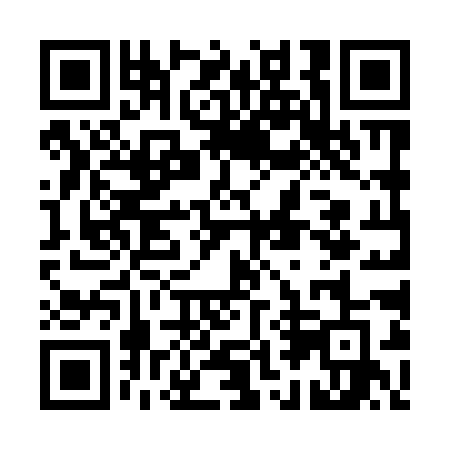 Prayer times for Meszna Szlachecka, PolandWed 1 May 2024 - Fri 31 May 2024High Latitude Method: Angle Based RulePrayer Calculation Method: Muslim World LeagueAsar Calculation Method: HanafiPrayer times provided by https://www.salahtimes.comDateDayFajrSunriseDhuhrAsrMaghribIsha1Wed2:535:1212:335:397:5510:052Thu2:505:1012:335:407:5710:073Fri2:475:0912:335:407:5810:104Sat2:435:0712:335:418:0010:135Sun2:405:0512:335:428:0110:166Mon2:375:0412:335:438:0310:187Tue2:345:0212:335:448:0410:218Wed2:315:0012:335:458:0610:249Thu2:274:5912:335:468:0710:2710Fri2:244:5712:335:478:0910:3011Sat2:214:5612:335:488:1010:3312Sun2:174:5412:325:498:1110:3613Mon2:174:5312:325:498:1310:3914Tue2:164:5112:325:508:1410:4115Wed2:164:5012:335:518:1610:4116Thu2:154:4912:335:528:1710:4217Fri2:154:4712:335:538:1810:4318Sat2:144:4612:335:538:2010:4319Sun2:144:4512:335:548:2110:4420Mon2:134:4412:335:558:2210:4421Tue2:134:4212:335:568:2410:4522Wed2:124:4112:335:578:2510:4623Thu2:124:4012:335:578:2610:4624Fri2:124:3912:335:588:2810:4725Sat2:114:3812:335:598:2910:4726Sun2:114:3712:335:598:3010:4827Mon2:114:3612:336:008:3110:4928Tue2:104:3512:336:018:3210:4929Wed2:104:3412:346:028:3310:5030Thu2:104:3412:346:028:3410:5031Fri2:104:3312:346:038:3510:51